Заключениеоб экспертизе    нормативного правового акта    Уполномоченный  орган  в  соответствии с Порядком проведения оценки регулирующего воздействия проектов нормативных правовых актов Сорочинского городского округа и экспертизы нормативных правовых актов Сорочинского городского округа рассмотрел Постановление администрации Сорочинского городского округа Оренбургской области  от 24.05.2018 № 799-п «О внесении изменений в постановление администрации Сорочинского городского округа Оренбургской области от 24.06.2016 № 993-п «Об утверждении административного регламента предоставления муниципальной услуги «Прием заявлений и выдача документов о согласовании  проектов границ земельных участков» Нормативный   правовой  акт  направлен  для  подготовки настоящего заключения ________________________________Впервые_______________________________________.(впервые/повторно)______________________________________-_______________________________________(информация о предшествующей подготовке заключения   экспертизе  нормативного правового акта)Информация  об  экспертизе    нормативного правового акта размещена      на Портале муниципального образования в информационно-телекоммуникационной сети Интернет по адресу:http://sorochinsk56.ru/index.php?id=1183 (полный электронный адрес размещения нормативного правового акта на Портале муниципального образования в информационно-телекоммуникационной сети Интернет)В ходе подготовки настоящего заключения  были проведены публичные консультации в сроки:    с __14.12.2018____________________ по _________________29.12.2018________       (срок начала публичных консультаций)                        (срок окончания публичных консультаций)    _по результатам публичных консультаций замечания и предложения разработчику не поступали(краткие комментарии о проведенных публичных консультациях, включая обоснование необходимости их проведения, количества  и состава участников, основной вывод)На  основе проведенной экспертизы  нормативного правового акта сделаны следующие выводы:В представленном на экспертизу НПА отсутствуют  положения, которые вводят избыточные  обязанности, запреты и  ограничения  для субъектов предпринимательской  деятельности или способствуют возникновению  необоснованных расходов  субъектов предпринимательской деятельности или расходов  бюджета  городского  округа_______(вывод о наличии либо отсутствии положений, необоснованно затрудняющих осуществление предпринимательской и инвестиционной деятельности)_____________________________________________________________________________________________________________-_______________________________________________        (обоснование выводов, а также иные замечания и предложения)         5. Предложения об отмене или изменении  правового акта или его отдельных  положений, подготовленные  на основе полученных  выводов о наличии в правовом  акте положений, необоснованно затрудняющих ведение предпринимательской и инвестиционной деятельности______________________оставить действующий НПА без изменений________________ (место для текстового описания)      6.Указание (при наличии) на приложения.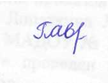   Руководитель   уполномоченного органа    Павлова  Е.А._____________________ __18.01.2019_  ____________________         (инициалы, фамилия)                                             (дата)                          (подпись)